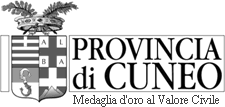 DICHIARAZIONE SOSTITUTIVAESERCIZIO ATTIVITA’ AUTORIPARAZIONEPER IMPRESA ADERENTE AL CONSORZIOALLA PROVINCIA DI CUNEOUFFICIO TRASPORTI E SERVIZI ALLA PERSONASETTORE SUPPORTO AL TERRITORIOCorso Nizza 21CUNEOIl presente modulo contiene delle autocertificazioni rese ai sensi degli artt. 46 e 47 del D.P.R 28.12.2000, n.445. Il sottoscrittore è consapevole delle sanzioni penali e amministrative previste in caso di dichiarazioni false, falsità degli atti, uso o esibizione di atti falsi o contenenti dati non rispondenti a verità. Il sottoscrittore dichiara di rendere i dati sotto la propria responsabilità ed è consapevole che l’amministrazione procederà ai controlli previsti dall’art. 71 del D.P.R. richiamato. DATI ANAGRAFICI DELTITOLARE/ LEGALE RAPPRESENTANTEIl/la sottoscritto/a ________________________________________________________________________nato a ______________________________ (___) il_______________ c.f. __________________________residente a ______________________________ (___) via ________________________________ n. ____c.a.p. _________ recapito telefonico a cui desidera essere contattato _______________________________e-mail: ________________________________________________________________________________titolare/legale rappresentante dell’impresa denominata:DICHIARA[ ] che l’impresa ha sede legale in ___________________________________________________ ( _____)via ______________________________________________________________________ n. ________[ ] che l’impresa ha sede operativa in _______________________________________________ ( _____)via _________________________________________________________ n. ________ C.A.P. _______denominata/o______________________________________P.IVA_________________________________Tel._________________________________ fax______________________PEC______________________[ ] che i dati relativi alla impresa risultanti presso la C.C.I.A.A. di ___________________________________alla data odierna sono i seguenti:1. partita I.V.A. ______________________________________________________________2. iscrizione [ ] Registro Imprese [ ] Albo imprese artigianen. ___________ effettuata in data ____________ sezione_______________________[ ] che l’impresa è iscritta alla C.C.I.A.A. per le seguenti attività:< > meccatronica < > gommista < > carrozzeria[ ] che l’impresa svolge per il consorzio l’esercizio effettivo delle seguenti attività:< > meccatronica < > gommista < > carrozzeria[ ] che all’interno dell’impresa ci sono altri soci aventi la legale rappresentanza così identificati:1. sig./ sig.ra ________________________________________________________________________2. sig./ sig.ra ________________________________________________________________________3. sig./ sig.ra ________________________________________________________________________4. sig./ sig.ra ________________________________________________________________________DATI RELATIVI AI LOCALI[ ] che i locali della sede operativa dell’impresa posseggono i requisiti indicati ai commi 4 e 4 bis dell’art.239 del D.P.R. n. 495/1992[ ] che nei locali della sede operativa dell’impresa ha sede il centro di revisione del consorzio[ ] che nei locali della sede operativa dell’impresa viene svolta una parte delle operazioni di revisione delConsorzioSpazio per eventuali precisazioni__________________________________________________________ ____________________________________________________________________________________________________________________________________________________________________________________________________________________________________________________________________________________________________________________________________________________________________________________________________________________________________________________________________________________________________________________________________Allega n. 1 planimetria in originale (pianta e sezione in scala 1:100 quotata, corredata dai relativi conteggidella superficie netta, timbrata e firmata da un professionista abilitato)[ ] che nei locali della sede operativa dell’impresa non vengono effettuate operazioni di revisioneDATI RELATIVI ALLE ATTREZZATURE NECESSARIE PER LE OPERAZIONI DI REVISIONEA [ ] di possedere le attrezzature elencate nell’Appendice X - art. 241 comma 1 D.P.R. n. 495/1992B [ ] di possedere le attrezzature elencate nell’Appendice X - art. 241 comma 1 bis D.P.R. n. 495/1992C [ ] di possedere le attrezzature elencate nell’Appendice X- art. 241 comma 1 ter D.P.R. n. 495/1992N.B.Le attrezzature di cui al punto A sono necessarie per la revisione degli autoveicoli. Le attrezzature di cui ai punti Ae B sono necessarie per la revisione degli autoveicoli e dei veicoli a due, a tre e a quattro ruote. Le attrezzature dicui al punto C sono necessarie per la revisione dei soli veicoli a due ruoteAllega: elenco attrezzature per la revisione (Mod_re08)DATI RELATIVI ALLE ATTREZZATURE DI SOLLEVAMENTO[ ] che il ponte sollevatore in uso per la revisione degli autoveicoli è così identificato:Marca _________________________Modello ___________________ Matricola __________________[ ] che il ponte sollevatore in uso per la revisione dei veicoli a due ruote è così identificato:Marca _________________________Modello ___________________ Matricola __________________[ ] che il ponte sollevatore in uso per la revisione dei veicoli a tre e/o quattro ruote è così identificato:Marca _________________________Modello ___________________ Matricola __________________Allega per ciascun ponte sollevatore:1. certificazione di riconoscimento di idoneità I.S.P.E.S.L. vistato dal costruttore2. dichiarazione di conformità rilasciata dal costruttore3. certificazione attestante la verifica iniziale del ponte rilasciata dalla casa costruttrice o da untecnico autorizzato dalla stessa casa costruttriceDIMOSTRAZIONE DELLA CAPACITA’ FINANZIARIA[ ] di possedere una capacità finanziaria di Euro …..  *Attestazione dell’istituto di credito/società finanziaria __________________________________________sede/filiale __________________________ con sede in _______________________________ (_____)via ________________________________________________________ n. ________ C.A.P. ________* la capacità finanziaria va attestata nel caso in cui non sia posseduta dal Consorzio stesso  e  deve essere pari ad almeno: €uro 51.645,69, €uro 87.797,67, €uro 118.785,09  a seconda che l’impresa risulti iscritta ad una, due o tre sezioni dell’elenco di cui all’art. 1 comma 3 della Legge n. 122/92Allega attestazione capacità finanziaria in originaleData ______________________ Firma __________________________________________La sottoscrizione dell'istanza e delle dichiarazioni sostitutive allegate, rese ai sensi degli artt. 46 e 47 del D.P.R. 28/12/2000 n. 445non è soggetta ad autenticazione quando la firma viene apposta in presenza del dipendente addetto, previa esibizione del documentod'identitá del sottoscrittore. In alternativa, l'istanza può anche essere spedita per mezzo del sistema postale e deve essereaccompagnata dalla fotocopia (fronte-retro) leggibile di un documento d'identitá non scaduto.I dati conferiti saranno trattati nel rispetto dei principi di cui al regolamento UE       n. 2016/679 e alla normativa nazionale vigente in materia.